Water/Wastewater Technology Occupations 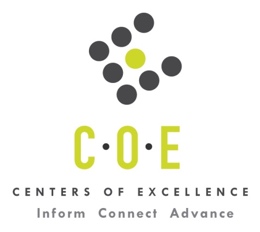 Labor Market Information ReportEvergreen Valley CollegePrepared by the San Francisco Bay Center of Excellence for Labor Market ResearchMarch 2020RecommendationBased on all available data, there appears to be an undersupply of Water/Wastewater Technology workers compared to the demand for this cluster of occupations in the Bay region and in the Silicon Valley sub-region (Santa Clara County). There is a projected annual gap of about 1,452 students in the Bay region and 335 students in the Silicon Valley Sub-Region.This report also provides student outcomes data on employment and earnings for programs on TOP 0958.00 - Water and Wastewater Technology in the state and region. It is recommended that these data be reviewed to better understand how outcomes for students taking courses on this TOP code compare to potentially similar programs at colleges in the state and region, as well as to outcomes across all CTE programs at Evergreen Valley College and in the region. IntroductionThis report profiles Water/Wastewater Technology Occupations in the 12 county Bay region and in the Silicon Valley sub-region for a proposed new program at Evergreen Valley College. Occupational DemandTable 1. Employment Outlook for Water/Wastewater Technology Occupations in Bay RegionSource: EMSI 2019.4Bay Region includes Alameda, Contra Costa, Marin, Monterey, Napa, San Benito, San Francisco, San Mateo, Santa Clara, Santa Cruz, Solano and Sonoma CountiesTable 2. Employment Outlook for Water/Wastewater Technology Occupations in Silicon Valley Sub-RegionSource: EMSI 2019.4Silicon Valley Sub-Region includes Santa Clara CountyJob Postings in Bay Region and Silicon Valley Sub-RegionTable 3. Number of Job Postings by Occupation for latest 12 months (March 2019 - February 2020)Source: Burning GlassTable 4a. Top Job Titles for Water/Wastewater Technology Occupations for latest 12 months (March 2019 - February 2020) Bay RegionTable 4b. Top Job Titles for Water/Wastewater Technology Occupations for latest 12 months (March 2019 - February 2020) Silicon Valley Sub-RegionSource: Burning GlassIndustry ConcentrationTable 5. Industries hiring Water/Wastewater Technology Workers in Bay RegionSource: EMSI 2019.4Table 6. Top Employers Posting Water/Wastewater Technology Occupations in Bay Region and Silicon Valley Sub-Region (March 2019 - February 2020)Source: Burning GlassEducational SupplyThere are three (3) community colleges in the Bay Region issuing 57 awards on average annually (last 3 years) on TOP 0958.00 - Water and Wastewater Technology.  There are no colleges in the Silicon Valley Sub-Region issuing awards on average annually (last 3 years) on this TOP code. Table 7. Awards on TOP 0958.00 - Water and Wastewater Technology in Bay RegionSource: Data Mart Note: The annual average for awards is 2015-16 to 2017-18.Gap AnalysisBased on the data included in this report, there is a labor market gap in the Bay region with 1,509 annual openings for the Water/Wastewater Technology occupational cluster and 57 annual (3-year average) awards for an annual undersupply of 1,452 students. In the Silicon Valley Sub-Region, there is also a gap with 335 annual openings and no annual (3-year average) awards for an annual undersupply of 335 students.Student OutcomesTable 8. Four Employment Outcomes Metrics for Students Who Took Courses on TOP 0958.00 - Water and Wastewater TechnologySource: Launchboard Pipeline (version available on 3/12/20)Skills, Certifications and EducationTable 9. Top Skills for Water/Wastewater Technology Occupations in Bay Region (March 2019 - February 2020)Source: Burning GlassTable 10. Certifications for Water/Wastewater Technology Occupations in Bay Region (March 2019 - February 2020)Note: 56% of records have been excluded because they do not include a certification. As a result, the chart below may not be representative of the full sample.Source: Burning GlassTable 11. Education Requirements for Water/Wastewater Technology Occupations in Bay Region Note: 24% of records have been excluded because they do not include a degree level. As a result, the chart below may not be representative of the full sample.Source: Burning GlassMethodologyOccupations for this report were identified by use of skills listed in O*Net descriptions and job descriptions in Burning Glass. Labor demand data is sourced from Economic Modeling Specialists International (EMSI) occupation data and Burning Glass job postings data. Educational supply and student outcomes data is retrieved from multiple sources, including CTE Launchboard and CCCCO Data Mart.SourcesO*Net OnlineLabor Insight/Jobs (Burning Glass) Economic Modeling Specialists International (EMSI)  CTE LaunchBoard www.calpassplus.org/Launchboard/ Statewide CTE Outcomes SurveyEmployment Development Department Unemployment Insurance DatasetLiving Insight Center for Community Economic DevelopmentChancellor’s Office MIS systemContactsFor more information, please contact:Doreen O’Donovan, Research Analyst, for Bay Area Community College Consortium (BACCC) and Centers of Excellence (CoE), doreen@baccc.net or (831) 479-6481John Carrese, Director, San Francisco Bay Center of Excellence for Labor Market Research, jcarrese@ccsf.edu or (415) 267-6544Water and Wastewater Treatment Plant and System Operators (SOC 51-8031): Operate or control an entire process or system of machines, often through the use of control boards, to transfer or treat water or wastewater.Entry-Level Educational Requirement: High school diploma or equivalentTraining Requirement: Long-term on-the-job trainingPercentage of Community College Award Holders or Some Postsecondary Coursework: 43%Environmental Engineers (SOC 17-2081): Research, design, plan, or perform engineering duties in the prevention, control, and remediation of environmental hazards using various engineering disciplines.  Work may include waste treatment, site remediation, or pollution control technology.Entry-Level Educational Requirement: Bachelor's degreeTraining Requirement: NonePercentage of Community College Award Holders or Some Postsecondary Coursework: 8%Pump Operators, Except Wellhead Pumpers (SOC 53-7072): Tend, control, or operate power-driven, stationary, or portable pumps and manifold systems to transfer gases, oil, other liquids, slurries, or powdered materials to and from various vessels and processes.Entry-Level Educational Requirement: High school diploma or equivalentTraining Requirement: Moderate-term on-the-job trainingPercentage of Community College Award Holders or Some Postsecondary Coursework: 34%Compliance Officers (SOC 13-1041): Examine, evaluate, and investigate eligibility for or conformity with laws and regulations governing contract compliance of licenses and permits, and perform other compliance and enforcement inspection and analysis activities not classified elsewhere.  Excludes "Financial Examiners" (13-2061), “Tax Examiners and Collectors, and Revenue Agents" (13-2081), “Occupational Health and Safety Specialists” (29-9011), “Occupational Health and Safety Technicians” (29-9012), "Transportation Security Screeners" (33-9093), “Agricultural Inspectors” (45-2011), “Construction and Building Inspectors” (47-4011), and “Transportation Inspectors” (53-6051).Entry-Level Educational Requirement: Bachelor's degreeTraining Requirement: Moderate-term on-the-job trainingPercentage of Community College Award Holders or Some Postsecondary Coursework: 26%Occupation 2018 Jobs2023 Jobs5-Yr Change5-Yr % Change5-Yr Open-ingsAverage Annual Open-ings25% Hourly WageMedian Hourly WageWater and Wastewater Treatment Plant and System Operators 2,321  2,400 793% 1,160  232 $31.27$41.26Environmental Engineers 2,351  2,438 874% 1,014  203 $39.01$49.10Pump Operators, Except Wellhead Pumpers 214  216 21% 133  27 $17.21$19.83Compliance Officers 10,027  10,721 6947% 5,236  1,047 $32.50$41.86TOTAL 14,913  15,775 8636% 7,542  1,509 $33.11$42.59Occupation 2018 Jobs2023 Jobs5-Yr Change5-Yr % Change5-Yr Open-ingsAverage Annual Open-ings25% Hourly WageMedian Hourly WageCompliance Officers 2,092  2,267  175 8% 1,129  226 $34.88$43.77Environmental Engineers 566  588  22 4% 243  49 $38.86$45.85Water and Wastewater Treatment Plant and System Operators 388  400  12 3% 191  38 $27.12$40.33Pump Operators, Except Wellhead Pumpers 14  15  1 7% 10  2 $20.25$27.61TOTAL 3,674  3,933 2597% 1,674  335 $27.53$18.56OccupationBay RegionSilicon Valley  Environmental Engineers497114  Water/Wastewater Engineers21133  Water and Wastewater Treatment Plant and System Operators19257  Environmental Compliance Inspectors14229  Pump Operators, Except Wellhead Pumpers436  TOTAL1,085239Common TitleBayCommon TitleBayEnvironmental Engineer191Wastewater Project Manager/Engineer12Water Resources Engineer97Civil Project Manager12Environmental Project Manager37Project Environmental Engineer11Wastewater Operator24Environmental Staff Assessor11Water Treatment Operator22Water Treatment Technician9Water Treatment Specialist21Specialist9Staff Environmental Engineer21Water Treatment Plant Operator7Environmental Specialist21Wastewater Project Manager7Technician18Wastewater Operator, Systems7Environmental Scientist18Engineer7Remediation Project Engineer17Water Technician6Environmental Compliance Inspector17Waste Treatment Operator6Wastewater Engineer14Waste Management6Senior Wastewater Project Manager/Engineer14Registration Specialist6Common TitleSilicon ValleyCommon TitleSilicon ValleyEnvironmental Engineer44Associate Environmental Engineer4Water Treatment Operator16Technician3Water Resources Engineer16Raging - Cash Control I3Environmental Project Manager11Permit Specialist3Environmental Specialist7Industrial Engineer3Waste Treatment Operator6Water Treatment Specialist2Water Treatment Technician5Water Operator2Vmware Operations Engineer, Enterprise, Environment5Wastewater Project Manager2Wastewater Operator4Wastewater Engineer2Staff Environmental Engineer4Waste Management2Materials Station Coordinator4Technician/Operator2Field Examiner4Technician, Chemical, Plumbing2Environmental Scientist4Systems Operator, Water Treatment2Civil Project Manager4Staff Environmental Compliance Consultant, Entry2Industry – 6 Digit NAICS (No. American Industry Classification) CodesJobs in Industry (2018)Jobs in Industry (2022)% Change (2018-22)% in Industry (2018)Local Government, Excluding Education and Hospitals (903999)3,0763,1522%20%Federal Government, Civilian, Excluding Postal Service (901199)1,020990-3%7%State Government, Excluding Education and Hospitals (902999)9199716%6%Engineering Services (541330)7027274%5%Corporate, Subsidiary, and Regional Managing Offices (551114)6987183%5%Research and Development in the Physical, Engineering, and Life Sciences (except Nanotechnology and Biotechnology) (541715)5015469%4%Administrative Management and General Management Consulting Services (541611)34741921%2%Research and Development in Biotechnology (except Nanobiotechnology) (541714)31142035%2%Software Publishers (511210)29238933%2%Water Supply and Irrigation Systems (221310)31136919%2%Pharmaceutical Preparation Manufacturing (325412)267247-7%2%Other Scientific and Technical Consulting Services (541690)262226-14%2%Custom Computer Programming Services (541511)22427121%2%Natural Gas Distribution (221210)213190-11%1%Marketing Consulting Services (541613)15417816%1%Commercial Banking (522110)1361467%1%EmployerBayEmployerBayEmployerSilicon ValleyTjg Civil Engineers And Land Planners43John Wood Group Plc7Tjg Civil Engineers And Land Planners9Jacobs Engineering Group Inc17Ghd Incorporated7TTM Technologies6Hire Resolve17Geosyntec Consultants7Cogent Infotech Corp6AECOM Technology Corp15Fieldcore7City Sunnyvale6Kennedy Jenks Consultants13Facebook7ABM Industries6Carollo Engineers12Aptim7Locus Technologies5Wood11TTM Technologies6Clean Harbors5Six Flags Incorporated10Stantec, Inc.6Kennedy Jenks Consultants4Veolia North America, Llc9Partner Esi6Fieldcore4Veolia North America8Partner Engineering And Science, Inc6City Of San Jose City Hall4US Government8Langan Engineering & Environmental Services, Inc6Six Flags Incorporated3US Army8Financial Waste Consulting, Inc6Palace Entertainment3Tetra Tech8Cogent Infotech Corporation6Jacobs Engineering Group Incorporated3Webuild Services Llc7Clean Harbors6Arete Technologies Nc3Sfmta7City Sunnyvale6Arete Technologies Inc3Partner Engineering And Science7Brown Caldwell6Apple Inc.3Pacific Gas and Electric Company7Army National Guard6Aei Consultants3CollegeSub-RegionAssociatesCertificate 18+ UnitsCertificate Low UnitTotalGavilan College Santa Cruz-Monterey 7  6  13 Santa Rosa Junior College North Bay 5  13  3  21 Solano College North Bay 12  11  23 Total Bay RegionTotal Bay Region 24  30  3  57 Total Silicon Valley Sub-RegionTotal Silicon Valley Sub-Region00002015-16Bay 
(All CTE Programs)Evergreen Valley College (All CTE Programs)State (0958.00)Bay (0958.00)Silicon Valley (0958.00)Evergreen Valley College (0958.00)% Employed Four Quarters After Exit74%76%81%89%94%n/aMedian Quarterly Earnings Two Quarters After Exit$10,550$8,549$13,111$15,363$12,254n/aMedian % Change in Earnings46%75%31%40%50%n/a% of Students Earning a Living Wage63%53%78%78%68%n/aSkillPostingsSkillPostingsSkillPostingsEnvironmental Engineering322Professional Engineer121Hydrology84Project Management302Environmental Consulting119Project Design78Budgeting253Chemistry117Legal Compliance75Civil Engineering177Water Quality113Environmental Remediation70Environmental Science177Technical Writing / Editing108Site Assessments70Scheduling162AutoCAD107Pollution Prevention67Wastewater Treatment151Preparing Proposals107Staff Management67Calculation142Environmental Laws and Regulations103Quality Management66Repair141Hazardous Waste97Chemical Engineering64Water Treatment137Hydraulics96Geology64Cost Estimation136Environmental Regulations95Proposal Writing63Environmental Compliance134Engineering Design and Installation92Wastewater Engineering63Quality Assurance and Control133Engineering Design87Contract Preparation62Occupational Health and Safety129Customer Contact84Site Investigations62Business Development121Customer Service84Biology61CertificationPostingsCertificationPostingsDriver's License227Project Management Professional (PMP)9Licensed Professional Engineer123Contractors License8Hazwoper56Certified Industrial Hygienist6Wastewater Treatment Plant Operator51Asbestos Inspector6Engineer in Training Certification46Security Clearance5Project Management Certification44Painting Certification5Occupational Safety and Health Administration Certification23Epa 6085American Board for Engineering and Technology (ABET) Accredited21Environmental Protection Agency Certification5CDL Class C15Certified Safety Professional5Wastewater Treatment Certification13Certified Mold Inspector5Civil Engineering Certificate12CDL Class B4Certified Hazardous Materials Manager10Cash Handling Certification4Education (minimum advertised)Latest 12 Mos. PostingsPercent 12 Mos. PostingsHigh school or vocational training14417%Associate Degree51%Bachelor’s Degree or Higher66182%